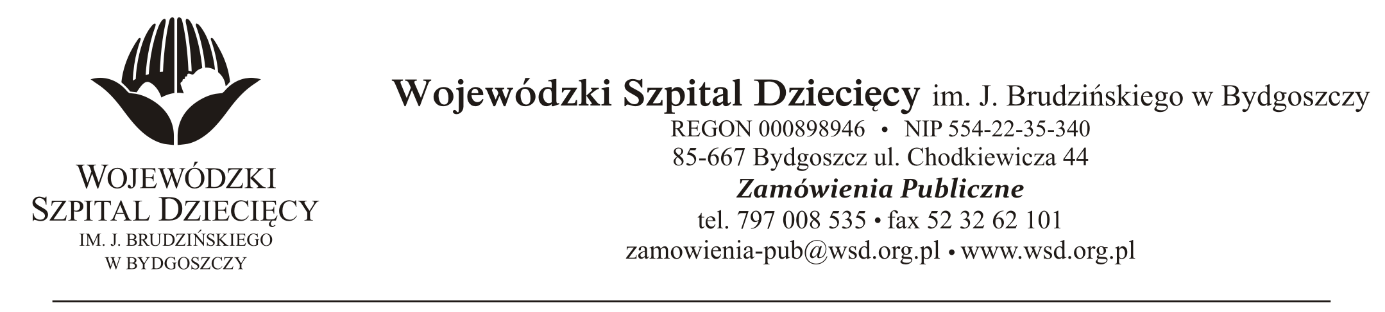 Bydgoszcz, dn.08.11.2021r.Nr sprawy: 28/2021/TPDo Wykonawców:Dotyczy: postępowania o udzielenie zamówienie publicznego w trybie przetargu nieograniczonego na dostawy środków pomocniczych  jednorazowego użytku dla Wojewódzkiego Szpitala Dziecięcego w Bydgoszczy.              W związku z pytaniami wystosowanymi przez Wykonawców udzielamy wyjaśnień na podstawie art. 284 ust. 6 ustawy z dnia 11 września 2019 r. Prawo zamówień publicznych (tj.: Dz.U. z 2021 r., poz. 1129 z późń. zm.)  Pytania dotyczące przedmiotu zamówienia.Pytanie 1 – dotyczy pakietu 11Czy Zamawiający wymaga oryginalnych produktów zaakceptowanych przez producenta – firmę GE Healthcare?Odpowiedź: Zamawiający nie wymaga oryginalnych produktów zaakceptowanych przez producenta – firmę GE Healthcare.Pytanie 2 – dotyczy pakietu 13Czy ze względu na pojawiające się coraz częściej na rynku Polski zamienniki czujników Masimo SET produkcji chińskiej lub koreańskiej, których użycie może spowodować błędy pomiarowe, Zamawiający wymaga oryginalnych czujników z najnowszą końcówką RD w technologii Masimo SET oferowanych przez Autoryzowanego Dystrybutora, który posiada Autoryzowany Serwis na terenie Polski? Zobowiązujemy się dostarczyć nieodpłatnie adaptery, które zapewnią kompatybilność oferowanych czujników z posiadanymi przez Zamawiającego kablami. Tym samym Zamawiający otrzyma czujniki w technologii Masimo SET najnowszej generacji.Odpowiedź: Zamawiajacy wymaga oryginalne czujniki Masimo SET oraz dopuszcza czujniki z najnowszą końcówką RD w technologii Masimo SET i nie wymaga czujników oferowanych przez Autoryzowanego Dystrybutora, który posiada Autoryzowany Serwis na terenie Polski.Pytanie 3 – dotyczy pakietu 13Czy Zamawiający wymaga aby czujniki w technologii Masimo SET z najnowszą końcówką RD posiadały czułość na poziomie 1,5% potwierdzone niezależnymi badaniami klinicznymi?Odpowiedź: Zamawiający nie wymaga ,ale dopuszcza wyżej wymienione czujniki.Pytanie 4 – dotyczy pakietu 13Czy nie zaszła oczywista pomyłka i Zamawiający miał na myśli czujniki mikrobiologicznie czyste lub czy Zamawiający dopuści czujniki mikrobiologicznie czyste, ponieważ takie używane są powszechnie w szpitalach?Odpowiedź: Tak, Zamawiający dopuszcza czujniki mikrobiologicznie czyste.Pytanie 5Czy Zamawiający w zad. 17, poz.1, w miejsce pierwotnych zapisów, wyrazi zgodę na złożenie oferty na oryginalny produkt znanego amerykańskiego producenta, zgodnie z opisem:Zestaw do pomiaru diurezy godzinowej, worek zbiorczy o pojemności 2 000 ml, skalowany co 100 ml, z zastawką antyrefluksyjną i obsługiwanym jedną ręką zaworem spustowym szybkiego opróżniania typu poprzecznego „T”; dren łączący zakończony uniwersalnym łącznikiem schodkowym, standardowa długość drenu 120 cm, pojedynczy dren o dużej średnicy, wykonany z materiału zapobiegającego jego zaginaniu i skręcaniu, zapewniający swobodny i skuteczny odpływ moczu na drenie; klema zaciskowa typu przesuwnego; dodatkowy element wzmacniający w miejscu połączenia drenu z komorą, zapobiegający jego zaginaniu; samouszczelniający się port do pobierania próbek; trwała, stabilna komora pomiarowa o pojemności 500 ml podzielona na trzy zintegrowane komory pośrednie, bardzo wysoki stopień dokładności pomiaru, co 1 ml od 3 ml do 55 ml (w komorze wstępnej), co 5 ml od 60 do 110ml (w komorze drugiej) i co 10 do 500 ml (w komorze trzeciej), komora zaopatrzona w filtr hydrofobowy, zapobiegający zasysaniu, wyrównujący ciśnienie wewnętrzne; w systemie obrotowy zawór spustowy z wyraźnym wskaźnikiem położenia (otwarty/zamknięty) opróżniający jednocześnie wszystkie komory pomiarowe;  zmrożona, tylna ścianka komory, ułatwiająca dokładny odczyt i wizualizację moczu; pozycjonowanie i stabilizacja systemu za pomocą dwóch uniwersalnych taśm, pasujący do okrągłych i kwadratowych ram łóżka sterylny. Dedykowany do 7 dniowej zbiórki moczu?Odpowiedź: Zamawiający podtrzymuje zapisy SWZ.Pytanie 6pakiet 2, poz. 3czy zamawiający dopuści worek na mocz bez portu do pobierania próbek?Odpowiedź: Zamawiający podtrzymuje zapisy SWZ.Pytanie 7pakiet 1, poz. 4-5czy zamawiający dopuści pojemnik w kolorze czerwonym?Odpowiedź: Zamawiający podtrzymuje zapisy SWZ.Pytania do projektu umowyPytanie 1Pytanie 1 – dotyczy §5 ust. 3-5Zwracamy się z prośbą o zmodyfikowanie w/w zapisów, tak aby rozliczanie za dostawy odbywało się sukcesywnie po zrealizowanej każdej dostawie. W przypadku braku zgody na takie rozwiązanie prosimy o skrócenie terminu płatności do 30 dni od daty wystawienia faktury.Odpowiedź: Zamawiający podtrzymuje zapisy projektu umowy.                                                                                 Z poważaniemz up. DyrektoraWojewódzkiego Szpitala Dziecięcegoim. J. Brudzińskiego w Bydgoszczy        Z-ca Dyrektora ds. Administracyjno-Technicznych    mgr inż. Jarosław Cegielski